Lag- och kulturutskottets betänkandeÅländsk representation i Europaparlamentet Talmanskonferensens framställning TMK 6/2017-2018INNEHÅLLTalmanskonferensens förslag	1Utskottets synpunkter	1Ärendets behandling	1Utskottets förslag	1Talmanskonferensens förslagTalmanskonferensen föreslår att lagtinget väcker ett initiativ i enlighet med självstyrelselagens 22 § i ett ärende som hör till rikets lagstiftningsbehörighet. 	Initiativet syftar till en ändring av vallagen så att Åland utgör en valkrets i valet till Europaparlamentet. Åland har en legitim rätt till inflytande i EU och genom förslaget skulle Finland uppfylla tidigare givna löften om en utveckling av Ålands representation i Europaparlamentet.Utskottets synpunkterUtskottet delar till fullo självstyrelsepolitiska nämndens och talmanskonferensens åsikt i fråga om Ålands rättmätiga krav på representation i Europaparlamentet som kompensation för den behörighetsöverföring som skedde genom EU-medlemskapet. Ärendets behandlingLagtinget har den 6 juni 2018 inbegärt lag- och kulturutskottets yttrande i ärendet.	I ärendets avgörande behandling deltog ordföranden Harry Jansson, viceordföranden Roger Eriksson, ledamöterna Johan Ehn, Brage Eklund, Bert Häggblom, Mikael Staffas och Tony Wikström.Utskottets förslagMed hänvisning till det anförda föreslår utskottetatt lagtinget godkänner förslaget i talmanskonferensens framställning utan ändringar. 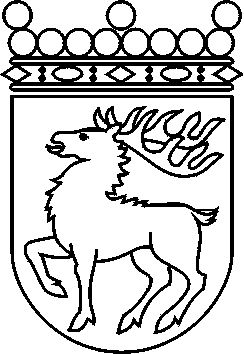 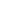 Ålands lagtingBETÄNKANDE nr 16/2017-2018BETÄNKANDE nr 16/2017-2018DatumLag- och kulturutskottet2018-06-07Till Ålands lagtingTill Ålands lagtingTill Ålands lagtingTill Ålands lagtingTill Ålands lagtingMariehamn den 7 juni 2018Mariehamn den 7 juni 2018OrdförandeHarry JanssonSekreterareSusanne Eriksson